인격 리스트 - 릭 워렌 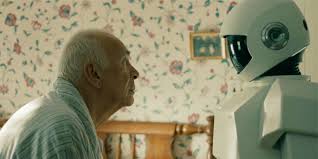 † 인격 리스트 - 릭 워렌목적이 이끄는 삶 / 릭 워렌이 땅에서 하나님이 우리의 삶에 대해 가지고 계신궁극적인 목적은 편안한 삶이 아니라그리스도와 같은 인격이다.하나님은 우리가 영적으로 성장하여그리스도와 같이 되기를 바라신다.그러나 그리스도와 같이 된다는 것은우리의 모든 성격을 버리고생각 없는 복제물이 되는 것이 아니다.하나님은 우리에게 각각 독특한 성격을 주셨고,그래서 우리가 그것을 버리는 것을 원하지 않으신다.그리스도를 닮는 것은 성격을 바꾸는 것이 아니다.인격을 개발하는 것이다.예수님의 산상수훈(마5:1-12)성령의 열매(갈5:22-23)사랑에 관한 바울의 위대한 장(고전13장)그리고 효과적이고 생산적인 삶을 위한베드로의 인격 리스트(벧후1:5-8)에묘사되어 있는 인격을 개발하기 원하신다.- 목적이 이끄는 삶 / 릭 워렌